Minutes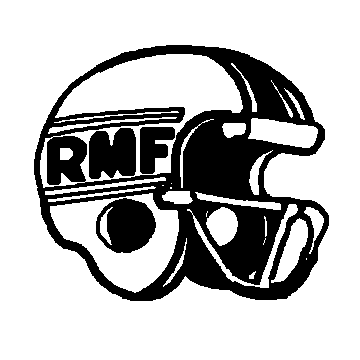 REGINA MINOR FOOTBALL – AGM MEETINGOctober 24, 20197:00 pm RMF Headquarters14 Members in Attendance including 11 RMF Representatives & Board Members – NO QUORUMAgenda Item1.0Registration & Distribution of RMF 2018 Annual Report2.0Call Meeting to Order at 7:00 pmBylaw states that 5% attendance is required for quorum, which would be 61 - not met, therefore, official business is suspended, RMF will do a Q & A Session.3.0Greetings & IntroductionsRyan H – Proceed with introduction of head table, present BOD members and the 3 members in attendance3.0Additions to Agenda – N/A5.0Adoption of Agenda – N/A6.0AGM Protocol  No Quorum – proceed to Q & A7.0Adoption of Minutes (notes) from 2016 AGM – N/A8.0Answer to questions from 2016 AGM – N/A9.0Adoption of Reports – N/A10.0Financial Report – N/A11.0Adoption of Financial Report – N/A12.0Appointment of Auditor - N/A13.0Nomination & Election of Directors – N/A14.0New Business – N/A15.0Question & AnswerQ – Ryan C:  Cardinals – Is the decision made after the first 4 games for the play-offs for Atom Bowl?A – Len: No, the Bowl Games are not decided, it is the team in last place that is decided. I made a mistake and I placed Cardinals in last place, and they were not - I apologize for that. Normally, after the first 4 games we decide who is in last place. This year we had 9 teams, moving forward, I will try to ensure we have an even number of teams in Atom to ensure that the Bowl Games include all teams.Q – Ryan C:  How does RMF handle when a team forfeits a game? This happened in Atom this year.A – Len: This is rare, it has happened a few times for different reasons. In this case, the coach noted he would have trouble fielding a team due to injuries and felt it was unsafe to take the field. RMF could not force them to play and did not want to punish the kids by penalizing the team. RMF will closely monitor any situation such as this and keep this in mind when considering coaches and will discuss with coaches as needed. We understand it is not fair to both teams involved.RMF tries to keep the games fair in Atom. We play games to start the season, then use those standings to set remainder of schedule. Not everyone is a fan of this rule, but RMF strives to keep the division fair and competitive.Ryan H – Thanks to Len for acknowledging the error with the Cardinals and the challenges they faced – hopes the Cardinals can accept and move forward.Q – Ryan C:  Was there a 'feeder' Mighty Mite team in our area?A – Len:  The Mighty Mite teams are not set up as 'feeder' teams. Explained the grid process involved for the draw areas and team creation. There was a lower number of Mighty Mite teams this year and that created larger draw areas.Q – Mike A - Cardinals:  What was involved in the recruitment process this year? Is this something that coaches are aware of and can do next year?A – Len: Once registration was complete, there were 2 teams in the South – registration numbers were divided and the process on recruitment was introduced. The coaches could recruit kids from any area of the city that had never played RMF before. The process worked, but RMF does consider that there may be challenges moving forward with this if coaches inform kids not to register and then recruit them if they have opportunity. This would be something that RMF needs to consider and manage.Ryan Hall – RMF's mandate is to manage the coaches and work to ensure that teams are made fairly, coaches are fair with the protection of coaches and recruitment.Q – Mike C – Bulldogs/Eagles: Is the Stiff Arm rule a Canadian or American Football Rule?A – Len: It is a Canadian Amateur Football Rule.  Will ensure coaches are educated on the rules and if there is an issue bring it forward to RMF.Q – Ryan C:  Concern with delayed whistles from referees when the play is over.A – Ryan Hall – This is a judgement call made by the refs. Refs are to blow the whistle once determined that there is no forward progress of the play. They do their best to ensure that they are not blowing the whistle too early as well, as that would also cause concern. If there are concerns during a game, please approach RMF Game Day Staff to relay concerns. These will be brought forward to RMF if they need to be address (keep in mind Game Day Staff are not officials – but can pass along concerns to RMF)It was noted from attendees that the Yorkton Officials did a great job this year – RMF can pass that along.Q – Ryan C: Noted that during games, the coaches sometimes have trouble getting clarification from the refs for penalty calls – they seem to present call towards the crowd rather than ensuring that the coaches are aware. Sometimes, the play would begin without the coaches knowing what had happened.A – Len: Noted the concern and will pass the information on to the Referees.Q – Mike A: Comment – Overall, they enjoyed this season and were proud to retain all their players.A – Len: That is great to hear, it is a challenge to retain players during a season sometimes.Q – Ryan C: For practices – is the 1 ½ hour practice a rule or a recommendation? They followed all the rules set out by RMF, heard there were teams having 2 hours practices or hitting more often than allowed.A – Ryan Hall: There is not a defined rule for practice time, that is just a recommendation. We have rules set for live contact/tackling (this is due to the introduction and required set for Safe Contact – but contact and tackling on bags is not limited. The bag tackling/contact is a great tool for practice.Q – Ryan C: Noted a concern with the game day music playing too long between plays and not stopping when the play started. Feels it would be best to not play during the plays.A – RMF: Noted and will monitor.16.0Ryan Hall – Thank you for taking the time to attend the AGM and voice your concerns. If anyone is interested in being a Board Member please come forward and leave your name.Adjournment - This meeting was adjourned at:  7:40 pm 